Број: 14-15-О/9Дана: 04.02.2015.ПРЕДМЕТ: ДОДАТНО ПОЈАШЊЕЊЕ КОНКУРСНЕ ДОКУМЕНТАЦИЈЕ БРОЈ 14-15-О - Набавка општих хемикалија за потребе Клиничког центра ВојводинеПИТАЊE ПОТЕНЦИЈАЛНОГ ПОНУЂАЧА:„Predmet: Pojasnjenje konkursne dokumentacije- Nabavka opstih hemikalija zapotrebe Klinickog centra Vojvodine, broj 14-15-0.Postovani,U vezi zahteva, radi pojasnjenja konkursne dokumentacije, u postupku javnenabavke dobara: Nabavka opstih hemikalija za potrebe Klinlckog centraVojvodine,broj 14-15-0.Pitanje ponudaca:Na osnovu dana 63. Stava2.Zakona o javnim nabavkama Republike Srbije("Sluzbeni glasnik Republike Srbije" broj 124/12), kao zainteresovano lice uotvorenom postupku - Javna nabavka dobara: Nabavka opstih hemikalija zapotrebe Kllnickog Centra Vojvodine, broj 14-15-0 zahtevamo dodatne informacijei pojasnjenje u vezi sa pripremanjem ponude:Pitanje:U partiji 2-Dijagnosticka medicinska sredstva, trazi se stavka 1. Neo-Mount (zasticen naziv Mercovog sredstva za prekrivanje preparata na bazi supstitutaksilola), 500 ml ( ekoloska zamena za kanadu balsam), sto je zapravo sredstvo zaprekrivanje preparata na bazi supstituta ksilola, odnosno, tj. u tom slucaju da bipreparati bili dobri, umesto ksilola bi trebao da se koristi supstitut ksilol na bazialifatskih ugljovodonika, a ne obican ksilol. Molim Vas za detaljnije informacije, sta treba ponuditi, za stavku 1. Neo-Mount,500 ml, obican Biomount DPX ili Neo-Mount, sredstvo za prekrivanje preparata nabazi supstituta ksilola.ОДГОВОР КЦВ-А НА ПИТАЊЕ:Trazi se sredstvo za prekrivanje preparata na bazi supstituta ksilola.С поштовањем, Комисија за јавну набавку 14-15-ОКЛИНИЧКИ ЦЕНТАР ВОЈВОДИНЕKLINIČKI CENTAR VOJVODINE21000 Нови Сад, Хајдук Вељкова 1, Војводина, Србија21000 Novi Sad, Hajduk Veljkova 1, Vojvodina, Srbijaтеl: +381 21/484 3 484www.kcv.rs, e-mail: tender@kcv.rs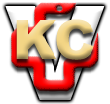 